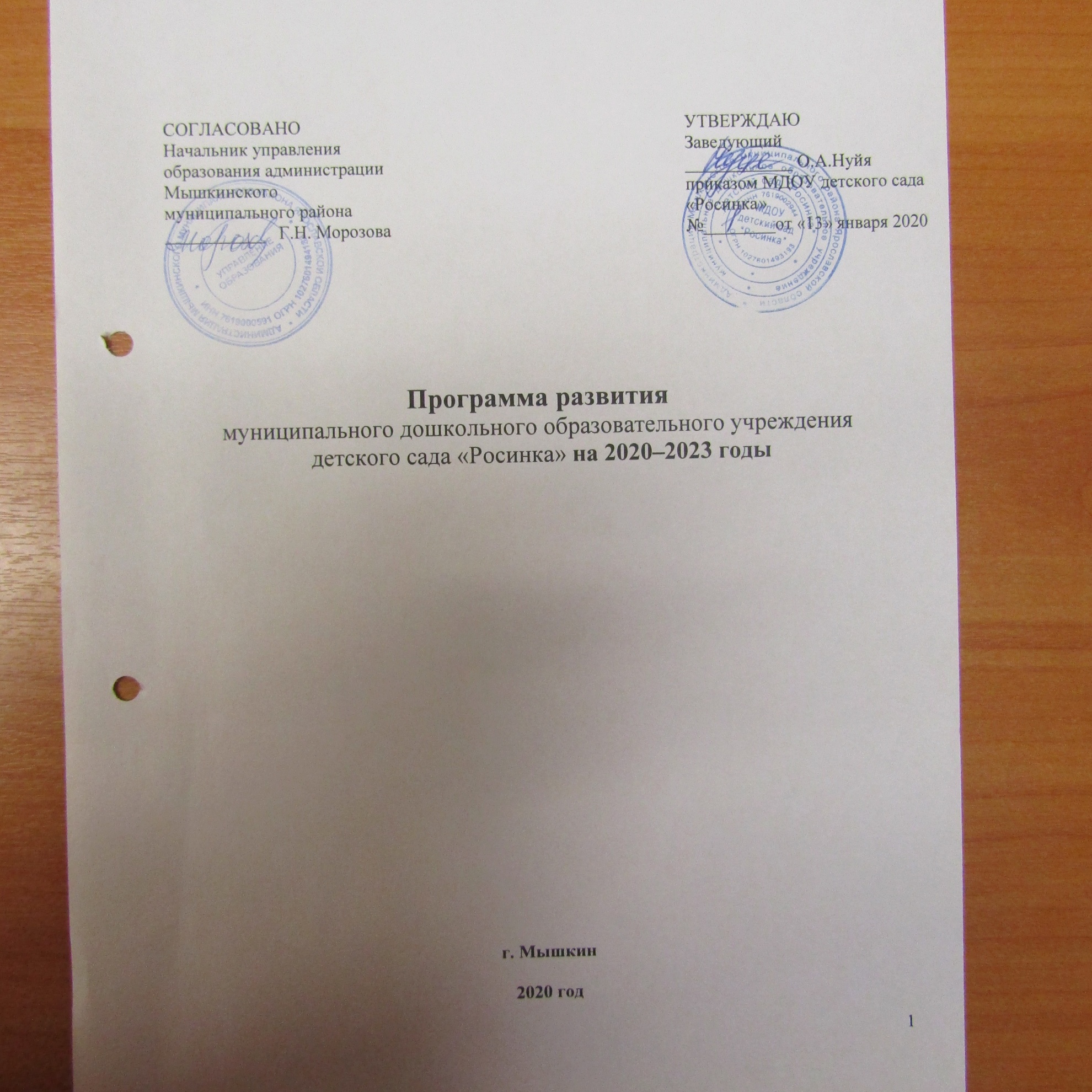 Содержание1.Паспорт Программы развития2. ПОЯСНИТЕЛЬНАЯ ЗАПИСКА   Программа развития муниципального дошкольного образовательного учреждения детского сада «Росинка» определяет стратегию развития Учреждения с 01.01.2020 года по 31.12.2023 года. Программа развития учреждения – это спланированная система управленческих действий по достижению желаемой модели учреждения, которая затрагивает всех участников педагогического процесса: детей, педагогов, руководителя учреждения, родителей. Составление  документа обусловлено  необходимостью постановки новых целей и задач перед коллективом на основе проведенного проблемного анализа деятельности МДОУ детского сада «Росинка».    В связи с модернизацией российского образования усилилось внимание государства и общества к организации и содержанию работы с детьми в дошкольном образовании. Давно признано, что дошкольное образование – социальное благо для граждан, этот вид образования способствует развитию ребенка, адаптации его  к жизни в обществе, к изменениям, которые происходят постоянно.    Муниципальное дошкольное образовательное учреждение детский сад «Росинка» начал свою деятельность в 1985 году. Двери ДОУ открыты для всех детей, всех социальных слоев, уровней развития.  Проблема качества дошкольного образования в последние годы приобрела актуальный характер. В современных условиях дошкольное учреждение представляет собой открытую развивающуюся систему, основа которой - успешное взаимодействие с социумом. На практике отмечаются следующие общие проблемы дошкольного образования, характерные, в том числе, и для МДОУ детского сада «Росинка»: - несоответствие инфраструктуры дошкольного образования, оборудования и инвентаря современным требованиям;- медленное обновление содержания дошкольного образования детей в соответствии с ФГОС ДО;- потребность в квалифицированных педагогах, способных работать в новых условиях;- недостаточное использование развивающих технологий в работе с детьми, преобладание традиционных форм и методов организации образовательного процесса; - несогласованность требований педагогов и родителей к воспитанию и развитию детей, недостаточная грамотность родителей в вопросах последовательного развития и воспитания детей.    Ценность качества образовательного процесса для ДОУ напрямую связана с ценностью ребёнка. Стремление простроить образовательный процесс в соответствии с индивидуальными потребностями и возможностями ребёнка означает, с одной стороны, бережное отношение к ребёнку (его здоровью, его интересам, его возможностям), с другой стороны, профессиональное создание оптимальных условий для его развития в воспитательно-образовательном процессе. Исходя из всего вышесказанного, концептуальными направлениями развития деятельности ДОУ служат: ·        обеспечение доступности качественного дошкольного образования, в том числе, для детей с ограниченными возможностями здоровья, детей-инвалидов, детей с высоким уровнем развития; ·        осуществление целостного подхода к оздоровлению и укреплению здоровья воспитанников; ·        развитие профессионального и творческого потенциала педагогических кадров; ·        улучшение материально-технической базы МДОУ; ·        совершенствование внутренней системы оценки качества образования.    Реализация программы предполагает реализацию мероприятий и  работу в рамках нескольких проектов, направленных на решение ее основных задач.   В итоге произойдет повышение конкурентоспособности Учреждения, развитие гибкости и мобильности реагирования педагогического коллектива на запросы семьи и общества. Важнейшим стратегическим документом решения актуальных проблем, инновационного развития организации, является Программа развития муниципального  дошкольного образовательного учреждения  детского сада «Росинка» на 2020-2023 гг. 3.  ПРОБЛЕМНЫЙ АНАЛИЗ ДЕЯТЕЛЬНОСТИ ДОУ Информационная справка образовательном учрежденииПаспорт образовательной организацииУсловия обучения в детском саду.Основной структурной единицей дошкольного образовательного учреждения является группа детей дошкольного возраста. В настоящее время в учреждении функционирует 5 групп, из них:- 2 группы для детей раннего возраста (одна из них группа кратковременного пребывания)- 3 группы для детей дошкольного возраста (из них 2 группы комбинированного вида).Режим работы ДОУ: с 7.00 до 19.00. Выходные дни: суббота, воскресенье, праздничные дни.Материально-техническая база. Имеется кабинет заведующего, медицинский кабинет, изолятор, методический кабинет,  логопедический кабинет, музыкально-спортивный зал,   4 групповые комнаты,  пищеблок, прачечная, подсобные кладовые.Помещение детского сада находится в отдельно стоящем типовом двухэтажном здании. Имеется  территория для прогулок, 4 обустроенные прогулочные веранды, игровое и спортивное оборудование,  благоустроенные детские площадки,  спортивная площадка.Характеристика управляющей системы МДОУ Управляющая система МДОУ представляет  собой структуру, которая включает в себя методическую службу, родительский совет.В состав методической службы включены следующие структурные компоненты: педагогический совет;  ПМПк; творческая группа педагогов. В своей работе применяют следующие формы: консультации; семинары – практикумы; круглый стол; тренинги; конкурсы; открытые мероприятия; фестивали; выставки.   Родительский совет ориентируется на выполнение следующих задач: изучение интересов и потребностей родителей; перевод родителей из активных наблюдателей в участников педагогического процесса; участие в открытых мероприятиях. Заведующий МДОУ и старший воспитатель  координирует работу всех служб и объединяет все структурные компоненты.Управление инновационной деятельностью   Любое образовательное учреждение не может развиваться никаким иным путем, кроме как создавая или осваивая новую практику образования, т.е. в результате организованного в ней и управляемого инновационного процесса. Определение специфических, индивидуальных черт инновационной деятельности в МДОУ позволяет реально планировать систему мероприятий, корректировать деятельность педагогов, соотносить полученные результаты с исходными условиями, анализировать развитие своей инновационной практики. Прослеживать собственную, индивидуальную траекторию развития, т.е. проведение педагогического мониторинга, необходимым компонентом которого является психолого – педагогическая диагностика. Организация и координация инновационной деятельности заключается в объединении педагогов, которые пытаются найти способы понимания и соответственно построения образовательных процессов, выявить комплекс идей, которые наиболее адекватны для решения конкретных педагогических проблем.Инновационные практики в ДОУ планируется развернуть в рамках проектной деятельности и применение информационно-коммуникативных технологий (ИКТ) в образовательном пространстве ДОУ.Кадровое обеспечение образовательной деятельности в ДОУ   В ДОУ работает высокопрофессиональный, стабильный, творческий педагогический коллектив, укомплектованный на 100%.  В 2018-19 учебном году 12 педагогов обучали детей различным видам деятельности.Все педагоги имеют профессиональное образование: 3 (25%) специалистов имеют высшее образование, у 9 (75%)- средне- специальное профессиональное образование.     Ведётся активная работа по аттестации педагогов. Итогом этой работы является наличие квалификационных категорий у педагогов:  3 человека (25%)- высшая квалификационная категория, у 9 человек (75%)- 1 квалификационная категория. Средний возраст педагогов – 45-50 лет.   За последние три года наблюдается положительная динамика в соотношении кадрового состава. Данные мониторинга свидетельствуют о продолжающейся тенденции роста числа педагогов с высшей и первой квалификационной категорией.   Таким образом, в ДОУ сложился стабильный, квалифицированный педагогический коллектив, нацеленный на совершенствование собственной профессиональной компетентности и саморазвитие. Творческие инициативы коллектива ДОУ активно поддерживаются администрацией детского сада.В коллективе есть резерв для повышения квалификационной категории. В ближайшие 3 года планируется значительное увеличение числа педагогов и специалистов с высшей  квалификационной категорией. Выше сказанное позволяет сделать вывод о высоком профессионализме, возможности коллектива решать актуальные задачи  и работать в режиме  развития.Анализ кадрыСоциальный паспорт семей воспитанников   Основная образовательная Программа дошкольного образования в МДОУ  обеспечивает разностороннее воспитание, обучение и развитие детей в возрасте от 1 лет  до 7 лет (до выхода в школу) с учетом их возрастных и индивидуальных особенностей. Она охватывает все основные моменты жизнедеятельности детей с учетом всех видов детской деятельности в каждом возрастном периоде: организация режима пребывания детей в учреждении, содержание педагогической работы по освоению образовательных областей, систему мониторинга достижений детьми планируемых результатов, связанных с планированием текущей педагогической деятельности. Формы организации образовательного процесса соответствуют поставленным задачам.   Итоговая оценка освоения содержания образовательной программы проводится при выпуске ребенка из детского сада в школу. Планируемые итоговые результаты освоения детьми Основной образовательной Программы в соответствии с ФГОС ДО являются целевые ориентиры, которые предполагают формирование у детей дошкольного возраста предпосылок к учебной деятельности.   Отслеживание уровней развития детей осуществляется на основе педагогического мониторинга.   Формы проведения педагогического мониторинга:        беседы с детьми; наблюдения, игровые ситуации с проблемными вопросами;        анализ продуктов детской деятельности способствует коррекции основной образовательной программы и составлению годового плана, индивидуальной работы с воспитанниками.Педагогический мониторинг показывает, что воспитанники при выходе в школу успешно проходят адаптацию и хорошо подготовлены к обучению по пяти областям ФГОС ДО: познавательной, речевой, физической, художественно-эстетической, социально-коммуникативной. Это говорит о высоком профессионализме педагогов нашего учреждения.   Так же в ДОУ разработана «Адаптированная образовательная программа для детей с тяжелыми нарушениями речи» и Адаптированная образовательная программа для детей с задержкой психического развития».   Особенности организации воспитательного процесса и содержания образования в ДОУ определили приоритетные направления деятельности. Учреждение реализует как единые для всех учреждений базовые приоритеты в направлении инклюзивное образование и  физкультурно-оздоровительной деятельности, так и сугубо специфические, учитывающие потребности воспитанников, родителей, социума в направлении  социально-адаптивной деятельности обеспечивающей создание единого образовательного пространства с учреждениями социума. В современных концепциях и нормативных документах социальное развитие рассматривается как одно из важнейших направлений личностного развития дошкольников  в целом.    Коллектив ДОУ осуществляет инновационную деятельность, создавая воспитательно-образовательные, коррекционно-развивающие и здоровьеформирующие условия, способствующие полноценному развитию и социализации дошкольника, обеспечивающие равные стартовые возможности и успешный переход ребенка к обучению в общеобразовательные учреждения. Приоритет дальнейшей деятельности дошкольного учреждения - создание единой образовательной системы, предполагающей содружество педагогов, детей и взрослых.       Организация эффективной физкультурно-оздоровительной и спортивной работыВ МДОУ имеется музыкально-спортивный зал с необходимым количеством  наглядного, дидактического, демонстрационного, спортивного оборудования, спортивная площадка для работы на улице.Воспитанники детского сада и педагоги участвуют в районных, муниципальных мероприятиях.  Создание условий для сохранения здоровья детейЗдоровьесберегающая среда в детском саду предоставляет каждому воспитаннику разностороннее развитие с учетом возрастных и индивидуальных особенностей, способностям, склонностям, возможностям, потребностям и интересам.Основными задачами на пути достижения указанной выше цели являются:оптимизация уровня нагрузки каждого воспитанника;реализация системы профилактических мероприятий;организация физкультурно-массовых мероприятий;формирование благоприятного морально-психологического климата в детских и   педагогическом коллективе.    Для реализации двигательной деятельности детей в МДОУ  функционирует     совмещенный музыкальный и спортивный зал, где подобрано оборудование и инвентарь в соответствии с возрастом и ростом детей и имеется соответствующее оборудование. В группах созданы спортивные уголки, оснащенные спортивным оборудованием в соответствии с возрастом детей.    Оснащение и оборудование медицинского блока необходимым оборудованием позволяет качественно осуществлять медицинское сопровождение ребёнка, контролировать его здоровье  и физическое  развитие. Медицинская  сестра наряду с администрацией и педагогическим персоналом несёт ответственность за проведение лечебно-профилактических мероприятий, соблюдение санитарно-гигиенических норм, режимом и качеством питания воспитанников.  С этой целью в детском саду разработан и используется мониторинг состояния здоровья воспитанников, что важно для своевременного выявления отклонений в их здоровье. Медицинским персоналом на основе мониторинга проводится: - распределение детей по группам здоровья; - распределение детей по физическим группам; - выявление детей с хроническими заболеваниями;             - учет и анализ общей заболеваемости воспитанниковАнализ заболеваемости и посещаемости детейРаспределение воспитанников по группам здоровья:Анализ заболеваемости показывает стабильный уровень, наблюдается  повышение процента  детей с 1 группой здоровья.           Появляются тенденции к повышению заболеваемости, этому способствуют сложные социально-экономические условия в семьях, боязнь некоторых родителей закаливающих процедур и профилактических мероприятий, а также приходом в детский сад ослабленных детей уже с рождения. Все это требует активизации работы педагогического, медицинского персонала по внедрению эффективных здоровьесберегающих технологий по профилактике заболеваний, просветительских бесед с родителями, убеждений в необходимости прививать ребенка соответственно возрасту, если нет медицинских противопоказаний.Обеспечение комплексной безопасности и охрана труда   Обеспечению безопасности всех участников образовательного процесса уделяется большое внимание. В учреждении установлено 8 камер видео наблюдения, из них 6 наружного,   организована пропускная система. Заключен договор с вневедомственной охраной  на осуществление охраны помещений, имеется  кнопка экстренного вызова,  действует автоматическая  пожарная сигнализация и автоматической системы оповещения людей при пожаре.    Для проведения объективной оценки и анализа состояния антитеррористической защищенности (анализ риска) ДОУ, необходимых организационных мероприятий по предупреждению и ликвидации последствий актов терроризма и экстремизма и других антиобщественных проявлений составлен  Паспорт безопасности. В целях обеспечения общественной безопасности, предупреждения возможных террористических актов, других противоправных действий в отношении воспитанников, педагогических работников и технического персонала  работники МДОУ руководствуются Положением об организации пропускного режима. С целью  предотвращения производственного травматизма и профессиональной заболеваемости, улучшение условий труда работников разработано Положение об организации работы по охране труда и обеспечении безопасности образовательного и трудового процесса. Регулярно комиссией по ОТ и ТБ проводятся проверки по выполнению требований соглашения. Содержательная сторона образовательной деятельности.    Образовательная программа МДОУ детского сада «Росинка» разработана в соответствии с Федеральным государственным образовательным стандартом дошкольного образования, на основе Примерной основной образовательной программы дошкольного образования и с учетом образовательных потребностей участников образовательных отношений.    Содержательная сторона образовательной деятельности МДОУ основывается на примерной основной образовательной программе дошкольного образования «От рождения до школы» (под редакцией Н.Е. Вераксы, Т.С. Комаровой, М.А. Васильевой; Москва: «Мозаика-Синтез», 2016 г.). Обновленный вариант программы «От рождения до школы» издан с учетом ФГОС ДО. Решение программных задач осуществляется в течение всего пребывания детей в детском саду в разных формах совместной деятельности взрослых и детей и в самостоятельной детской деятельности. Основу организации образовательной деятельности во всех группах составляет комплексно-тематический принцип планирования с ведущей игровой деятельностью. При комплексно-тематическом планировании чаще используются такие виды деятельности, как  тематические проекты и экспериментирование, циклы событийных мероприятий, досуги, праздники, развлечения.  В каждой группе используется свой режим дня, который устанавливает распорядок бодрствования и сна, время приема пищи, гигиенических и оздоровительных процедур, координирует последовательность непрерывной образовательной деятельности, прогулок и самостоятельной деятельности воспитанников с учетом возрастных особенностей детей. Нормы и требования к нагрузке детей, а также планирование нагрузки НОД в течение недели определены в соответствии с санитарно – эпидемиологическими требованиями к устройству, содержанию и организации режима работы дошкольных образовательных организаций СанПиН 2.4.1.3049–13 №26 от 15.05.2013г. Педагоги планируют образовательный процесс в двух организационных моделях:-совместная деятельность взрослого и детей (образовательная деятельность и совместная образовательная деятельность в режимных моментах); -самостоятельная деятельность детей. Построение образовательного процесса основывается на адекватных возрасту формах работы с детьми, при этом основной формой работы с детьми дошкольного возраста и ведущим видом деятельности для них является игра.    В игре реализуется значительная часть образовательных задач таких областей, как «Физическая культура», «Познание», «Социально-коммутативное развитие», «Развитие речи». Как положительный факт можно отметить оптимальную интеграцию образовательных областей. Педагоги сочетают разнообразные виды детской деятельности: игровую, коммуникативную, трудовую, продуктивную, музыкально-художественную, чтения художественной литературы. В рамках проведения НОД воспитатели используют активные методы обучения: проблемно-поисковые ситуации, детское экспериментирование, познавательно-развивающие опыты, речевые загадки. Для самостоятельной деятельности детей педагоги дошкольного учреждения создают предметно-развивающую среду, которая обеспечивает выбор каждым ребенком деятельности по интересам и позволяет ему взаимодействовать со сверстниками или действовать индивидуально.    Для комплексного решения образовательных задач в дошкольном учреждении разработана модель взаимодействия специалистов и воспитателей групп, включающая разные формы работы с детьми, как в группе, так и на занятиях у специалистов.Наблюдения за практикой организации образовательного процесса, анализ педагогических срезов отдельных видов совместной деятельности педагогов с детьми показывают наличие стереотипного поведения воспитателя в позиции «над ребенком».    Часть педагогов остаются приверженцами традиционного содержания и методов педагогического процесса, что ограничивает возможности для повышения качества образовательных услуг. Необходимость индивидуальной работы педагоги видят для детей с ОВЗ, испытывающих затруднения в усвоении программного материала. Индивидуальная работа с детьми, имеющими ярко выраженные способности (одарённые дети)  в той или иной области, проводится только специалистами (музыкальными руководителями, инструктором по ФК).    Подводя итоги, можно сделать вывод, что работа по данному направлению ведется, но требует обновления и дифференциации. Необходимо сохранить имеющиеся положительные наработки и продолжать работу по предоставлению качественного образования каждому ребенку, определить формы и направления работы по реализации ФГОС ДО. Партнерские отношения с семьями воспитанников.Все формы работы с основными социальными заказчиками образовательных услуг – родителями воспитанников ДОУ прописаны в ООП. Наиболее активно используются такие формы работы с родителями как практикумы, мастер-классы для родителей, акции. Педагоги во всех группах ведут пропаганду педагогических знаний среди родителей через материалы стендов, папок-передвижек, сайт МДОУ детского сада «Росинка». Воспитатели привлекают родителей к непосредственному участию в образовательном процессе. Так, в дошкольных группах детского сада проходят совместные мероприятия с родителями (законными представителями), в группах созданы родительские клубы. Большинство родителей принимают активное участие в пополнении развивающей среды группы, в обеспечении безопасных и благоприятных условий пребывания детей в ДОУ. Продолжает функционировать сайт детского сада, где регулярно обновляются новости дошкольного учреждения, выкладывается консультационная информация по вопросам развития детей, фоторепортажи о наших успехах и достижениях. Анализируя деятельность учреждения по взаимодействию с семьями воспитанников, а так же материалы по итогам изучения семей воспитанников, анкетирования, образовательных запросов родителей, можно сделать вывод, что: - 98% родителей удовлетворены организацией дошкольных услуг; - состоянием материально-технической базы учреждения удовлетворены 77% родителей;- санитарно-гигиеническим состоянием  помещений удовлетворены 89% родителей;- оформлением помещений ДОУ удовлетворены 90 % респондентов;- обеспечением безопасных условий пребывания воспитанников в ДОУ удовлетворены 97 % родителей, что свидетельствует о достаточно высоком уровне проведения работы коллектива;- организацией питания удовлетворены 95% родителей; - 94% родителей считает, что педагоги учитывают индивидуальные особенности ребенка; - 80% родителей считает, что администрация создает условия для проявления и развития способностей воспитанников. Социальное окружение ДОУДошкольное образовательное учреждение находится на улице Газовиков г. Мышкина, что способствует удовлетворению  потребности  родителей в образовательных услугах в данной территории. Дошкольное учреждение взаимодействует с объектами социального окружения на основании взаимных договоров и содержательных планов работы через разные формы и виды совместной деятельности.          ДОУ осуществляет сотрудничество с социумом: - учреждения образования: МОУ Мышкинская СОШ , Детская библиотека.-  Физкультурно-оздоровительный комплекс «Гладиатор» - учреждения здравоохранения: ГБУЗ ЯО «ЦРБ им Д.Л.Соколова».- учреждения культуры: Дом культуры, Детская музыкальная школа,          - Мышкинский центр туризма и экскурсий.    Вместе с тем, необходимо отметить, что сложившаяся система социального партнерства пока не строится на реализации общих воспитательных целей. Работа партнеров достигла лишь первого уровня – интеграции отдельных компонентов, способствующая накоплению интегративного потенциала. Необходим, в соответствии с требованиями «Стратегии развития воспитания в Российской Федерации на период до 2025 года» - переход к эффективной организации межведомственного взаимодействия в системе воспитания подрастающего поколения.           В настоящее время в ДОУ создано образовательное пространство, которое представляет собой систему условий, возможностей для саморазвития личности, образуемых отдельными субъектами этого пространства – детьми, педагогами, родителями, социальными партнерами.   Образовательное пространство обладает следующими характеристиками: доступностью дошкольного образования для детей с разными потребностями и возможностями; развитой системой связей с социальными партнерами; поддержкой и заинтересованностью родителей в образовании детей именно в МДОУ детском саду «Росинка»»; преемственностью воспитания и обучения и сохранностью педагогического контингента.   Дальнейшее эффективное развитие ДОУ в современных условиях зависит от способности коллектива учреждения оперативно решать следующие проблемы:недостаточно гибкое реагирование на изменяющиеся современные запросы заказчиков дошкольных образовательных услуг;недостаточный спектр образовательных услуг и видов деятельности для детей, направленных на приобретение социального, общественно-значимого опыта, проявления их инициативы и индивидуальности;неготовность некоторых педагогов к применению современных образовательных технологий (ИКТ, проектная деятельность и т.д.);неготовность, отсутствие личной заинтересованности, знаний и умений педагогов в области социального проектирования;не разработанность общего программного обеспечения сетевого взаимодействия с образовательными учреждениями города и социальными партнерами.Результаты маркетинговых исследований образовательных потребностей лиц, заинтересованных в образованииС целью обеспечения целостности образовательного процесса в МДОУ и семье педагогический коллектив активно сотрудничает с семьями воспитанников, проводит регулярные мониторинговые исследования мнения родителей воспитанников о качестве образовательного процесса.Результаты открытого анкетирования участников образовательного процесса - родителей (законных представителей) по вопросам качества дошкольного образования показали, что степень удовлетворенности высокая.В результате было выявлено:     - воспитатели  в своей работе  используют  личностно-ориентированный подход к детям;     -   имеют достаточно высокий уровень знаний и опыта в работе по  следующим направлениям деятельности:      - организации  воспитательно-образовательной работы в соответствии с ФГОС;      - использование методов проектной деятельности;      - построение развивающей предметно-пространственной среды в соответствии с ФГОС      - проведение педагогических наблюдений (итоговая аналитическая справка)      - использование технологий здоровьесберегающих, игровых, коммуникативных, личностно-ориентированных.            Анализ результатов анкетирования воспитателей позволил сделать вывод о том, что их основная часть:      - испытывают потребность, интерес и мотивацию к повышению уровня своих профессиональных знаний и умений (прежде всего психолого-педагогических), к овладению современными эффективными технологиями  используя ИКТ;   - нацелены на активное участие в его планомерном, поэтапном развитии;   - считают главным условием повышения результатов образовательного процесса  – создание и развитие  воспитательной системы МДОУ.Таким образом, суммируя все вышеизложенное можно выделить объективные положительные и отрицательные показатели деятельности учреждения.«SWOT»-анализ деятельностиSWOT – анализ дает возможность выделить следующие стратегические направления в развитии образовательной организации: - Модернизация образовательной деятельности в соответствии с ФГОС;- Приведение локальных актов  МДОУ в соответствие с требованиями нормативно - правовых документов, регламентирующих деятельность МДОУ;- Создание системы взаимодействия с социальными партнерами;- Привлечение родителей к участию в образовательной деятельности через реализацию проектов;- Обеспечение развития кадрового потенциала МДОУ;- Реализация права каждого ребенка на качественное и доступное образование, обеспечивающее равные стартовые условия для полноценного физического и психического развития детей, как основы их успешного обучения в школе.В целях закрепления имеющихся достижений и дальнейшего поступательного развития дошкольного учреждения появилась необходимость создания Программы развития МДОУ детского сада «Росинка» на 2020-2023 г.г.4.КОНЦЕПЦИЯ ПРОГРАММЫ РАЗВИТИЯЦель и задачи Программы развития (образ будущего состояния МДОУ)и общая стратегия их реализацииПри разработке стратегии развития МДОУ была определена перспектива деятельности коллектива:     -  приоритет ребенка. Ценность качества образовательного процесса для ДОУ напрямую связана с ценностью ребенка. Стремление построить образовательный процесс в соответствии с индивидуальными потребностями и возможностями ребенка означает, с одной стороны, бережное отношение к ребенку (его здоровью, интересам, возможностям), с другой стороны, создание оптимальных условий для его развития в образовательном процессе. Такими условиями в МДОУ выступают вариативность образовательных программ, использование современных образовательных технологий, обеспечивающих личностное развитие ребенка за счет уменьшения доли репродуктивной деятельности в образовательном процессе, позитивная социально-психологическая атмосфера воспитательной работы;-    качество дошкольного образования. Эта ценность определяется предоставлением возможности выбора для ребенка индивидуального образовательного маршрута на основе разнообразия содержания, форм и методов работы с воспитанниками; обеспечением социальной защиты ребенка; гарантией достижения каждым ребенком необходимого уровня подготовки для успешного обучения в начальной школе.   - преемственность дошкольного и начального школьного образования. Предполагает развитие контактов ДОУ со школой с целью обеспечения преемственности образования, развития детей и интеграции дошкольного образования в образовательное пространство города.- компетентность (профессионально-педагогическая) – это системное понятие, которое определяет объем компетенций, круг полномочий в сфере профессионально-педагогической деятельности. В более узком понимании под профессионально-педагогической компетентностью понимается системное явление, сущность которого состоит в системном единстве педагогических знаний, опыта, свойств и качеств педагога, позволяющих эффективно осуществлять педагогическую деятельностьКонцептуальной идеей Программы развития является установка, что каждый ребенок – успешный дошкольник.Успешность выпускника дошкольного учреждения предполагает личностную готовность его к школе и выражается во «внутренней позиции школьника» (то есть готовности ребенка принять новую социальную позицию и роль ученика), включающей сформированность мотивации на успешность в учебе и дальнейшей жизни, начальных ключевых компетентностей и универсальных учебных действий.Индивидуальные результаты реализации Программы развития МДОУ детского сада «Росинка»:          Так как сформированность начальных  представлений к учебной  деятельности и мотивов является показателем успешности ребенка и результатом качества образовательных услуг, то в результате реализации модели развивающей среды с модулем интегрированного развивающего пространства предполагается получить результаты  связанные  с развитием ребенка и деятельностью МДОУ.Первая группа результатов связана с развитием ребенка – успешного дошкольника.Содержательные:- сохранение и укрепление здоровья детей; достаточный уровень сформированности у детей основ культуры здоровья; повышение индекса здоровья детей;       -сформированность у детей навыков самостоятельного обслуживания, первоначальных трудовых действий (деятельный ребенок);-успешное освоение образовательной программы МДОУ.     Социально-психологические:-достаточный уровень самостоятельности, ответственности, инициативы и активности (социально активный ребенок);-психолого-педагогическая готовность (мотивация) детей к успешному обучению в школе (умный, социально активный ребенок);-улучшение эмоционально-психологического состояния детей (здоровый ребенок, добрый ребенок);       - позитивное отношение к миру, сверстникам, взрослым (добрый ребенок);-развитое воображение, способность находить оригинальное решение проблем (творческий ребенок);       - включение детей в творческое самовыражение (творческий ребенок);-готовность детей к самостоятельному выбору деятельности, партнеров, форм и способов действия (социально активный, адаптированный ребенок).                   Модель успешного дошкольника:            Успешность дошкольника - выпускника ДОУ предполагает готовность ребенка, которая определяется сформированностью новой внутренней позиции ребенка, связанной с учением как новой социально значимой деятельностью, школой как новым образом жизни, открывающей новые перспективы развития.У дошкольника ориентированного на успех должны быть сформированы:       - начальные представления об учебной деятельности.       - предпосылки к учебной деятельности.      -  мотивация к обучению и успешности.            Для начальных ключевых компетентностей характерна многофункциональность, овладение ими позволяет ребенку решать различные проблемы в повседневной жизни и деятельности. Начальные ключевые компетентности многомерны, в них представлены результаты личного опыта ребенка во всем его многообразии (отношения, знания, умения, творчество).К начальным ключевым компетентностям относятся:– здоровьесберегающая;– деятельностная;– информационная;– социально-коммуникативная.          Предпосылки учебной деятельности обеспечивают специальную готовность ребенка к переходу к школьному образованию. Они универсальны, переносимы и применимы в различных ситуациях и различных учебных предметах. Универсальные учебные действия включают: познавательные и  регулятивные.Из мотивов успешности дошкольника можно выделить следующие:        -учебно-познавательные;        -социальные;        -игровые.Таким образом, модель выпускника МДОУ представляет собой успешного дошкольника и имеет следующие аспекты успешности:это здоровый, умный, деятельный, социально активный, добрый и творческий ребенок, владеющий системой начальных ключевых компетентностей, универсальных учебных умений и мотивированный на успех учебы в школе и дальнейшей жизни.Вторая группа результатов связана с деятельностью самого образовательного учреждения: содержанием образовательного процесса, повышением квалификации педагогов, системой управления.Организационные:5. ПЛАН ОСНОВНЫХ МЕРОПРИЯТИЙ ПО РЕАЛИЗАЦИИ ПРОГРАММЫ РАЗВИТИЯЭтапы реализации программы 1-й этап: установочный (подготовительный январь 2020 г.- май 2020 г.) Цель: Создание стартовых условий для реализации программы развития.         Информационно аналитическая деятельность по направлениям работы МДОУ.         Анализ актуального состояния материально-технической базы, развивающей предметно-пространственной среды, методического и дидактического обеспечения образовательного процесса.         Анализ профессиональных возможностей педагогического коллектива.         Анализ работы с семьёй, выявление образовательных запросов.         Разработка нормативной правовой документации для успешной реализации мероприятий в соответствии с Программой развития.         Создание условий (кадровых, материально-технических и т.д.) для успешной реализации мероприятий. 2-й этап: деятельностно-технологический (практический, июнь 2020 г.– май  2023 г.) Цель: обеспечение реализации Программы развития.         Улучшение оснащения и материально-технической базы МДОУ, создание условий для реализации ФГОС ДО.         Обеспечение физического и психического развития детей, коррекции этого развития:         Совершенствование работы по формированию культуры здорового и безопасного образа жизни воспитанников.         Повышение качества дошкольного образования. Обновление содержания образовательного процесса, с использованием инновационных программ и современных педагогических технологий.         Совершенствование системы мониторинга промежуточных и итоговых результатов освоения ООП детьми.         Совершенствование системы работы МДОУ с семьей по вопросам воспитания и развития детей дошкольного возраста. 1. Блок «Управление ДОУ»Цель: Модернизация системы управления в учреждении в условиях реализации ФГОС ДО, обеспечение развития системы самооценки качества образования и эффективности работы в сочетании с информационной открытостью. Задачи: 1.Совершенствование процесса взаимодействия между участниками образовательного процесса, родителями и социумом через развитие социальных связей МДОУ с социальными партнерами города, области. 2. Поддержка положительного имиджа МДОУ.2. Блок « Повышение качества предоставляемых услуг» Цель: создание условий для соответствия качества дошкольного образования в МБДОУ требованиям ФГОС ДО для участия всех заинтересованных субъектов в управлении качеством образования и обеспечения объективной оценки соответствия образовательной деятельности требованиям ФГОС. Задачи: 1. Изучение и коллективное согласование понятия, критериев и показателей качества дошкольного образования. 2. Внесение изменений в систему внутренней оценки качества образования МДОУ.  3 Блок «Здоровье»Цель: совершенствование системы здоровьесбережения и здоровьеформирования в МДОУ с учетом индивидуальных особенностей дошкольников. Задачи: 1. Создание условий для осуществления в детском саду пропаганды здорового образа жизни среди воспитанников и их родителей. 2. Организация подготовки педагогических кадров по вопросам оздоровления и физического развития воспитанников.4. Блок профессионального роста педагогов «Кадровый потенциал» отличается от традиционных методических мероприятий и использует более практические методы работы по повышению профессиональной компетентности педагогов: обучение современным технологиям социализации детей, обучающие тренинги по повышению личностных и профессиональных компетенций, мастер-классы. Цель: повышение профессиональной компетентности и общекультурного уровня педагогических работников. Задачи: 1. Обеспечение постоянного карьерного роста профессиональной компетентности через стимулирование педагогов к повышению качества работы. 2. Повышение мотивации педагогов для улучшения качества образовательного процесса. 6. Блок «Взаимодействие с родителями» Цель: Повышение компетентности родителей в вопросах сохранения здоровья, развития и воспитания детей, согласование требований педагогов и родителей к воспитанию и развитию детей.7 Блок «Мир без опасности»Цель: Обеспечить безопасность воспитанников и сотрудников, безопасное функционирование МДОУ. Задачи:1.Создание условий для безопасности жизнедеятельности воспитанников. 2. Формирование у детей представлений об опасных и вредных факторах, чрезвычайных ситуациях и воспитание навыков адекватного поведения в различных неординарных ситуациях. 3. Создание безопасных условий труда для сотрудников ДОО.ОСНОВНЫЕ ПРОЕКТЫ ПРОГРАММЫ РАЗВИТИЯЦели представляемых проектов направлены на оптимизацию всех сторон воспитательно-образовательного процесса, включая управление детским садом, а значит, находятся во взаимосвязи со стратегическими задачами Программы развития детского сада.Проект «Современная предметно-образовательная среда».Цель: оснащение образовательного процесса современным учебным и наглядным оборудованием в соответствии с условиями ФГОС ДО.    Задача: Совершенствование предметно-образовательной среды МДОУ с учетом планируемых изменений в образовательном процессе.    Планируемые направления деятельности:1.Совершествование предметно-пространственной среды по принципу интеграции образовательных областей, согласно ФГОС ДО.2.Проведение качественного анализа материально-технической базы предметно- пространственной среды.3.Исследование климата в педагогическом и детском коллективах для определения уровня психологической комфортности в них.4. Учет возрастных особенностей детей.5.Учет образования детей с ограниченными возможностями здоровья, особыми потребностями в обучении и воспитании.6.Создание предметно-пространственной среды с учетом двигательного режима детей.7.Изготовление дидактического материала и наглядного с привлечением воспитанников и родителей.8.Проведение планового тематического контроля по созданию предметно- пространственной среды в каждой возрастной группе, в соответствии с ФГОС ДО. Ожидаемые результаты:-Создание современной предметно-пространственной среды.-Предметно-пространственная среда трансформируема, полифункциональна, вариативна, доступна, безопасна.-Предметно-пространственная среда оснащена необходимыми дидактическими, развивающими и настольно-печатными играми.  -Предметно-пространственная среда оснащена современным интерактивным и цифровым оборудованием.Проект «Профессиональная компетентность педагога»Цель: Систематизировать методическую работу в ДОУ по профессиональной компетенции педагогов.Задача: Совершенствование профессиональной компетентности и общекультурного уровня педагогических работников в целях реализации планируемых изменений. Планируемые направления деятельности:1.Изучение и выявление уровня педагогического мастерства и степени удовлетворенности педагогической деятельности через самоанализ педагогов.2.Повышение профессиональной компетентности педагогов через курсы повышения квалификации, посещение методических объединений, семинаров, творческих групп.3.Повышение квалификации педагогических работников.4.Участие с выступлениями на семинарах, педагогических чтениях, районных  мероприятиях.5. Участие самостоятельно и с воспитанниками в соревнованиях, смотрах-конкурсах.6.Приобщение педагогов к методической работе детского сада: выступление на педагогических советах, работе творческих и рабочих групп, общих родительских собраниях.7.Стимулирование педагогов к самообразованию, дистанционному обучению с использованием интернет-ресурсов.8. Создание публикаций в виде материалов методического и научного характера (предполагается обмен передовым опытом с социальными партнёрами).9.Предоставление ежегодного отчета по повышению творческого потенциала каждого педагога.Ожидаемые результаты:-  Педагог - активный участник образовательных отношений.- Овладение ИКТ педагогами, в т. ч. технологиями дистанционного обучения при повышении педагогами своей квалификации.10. Увеличение числа воспитанников, участвующих в конкурсах, соревнованиях. 11.  Повышение имиджа детского сада через достижения педагогов и воспитанников.Проект «Семейный клуб» Цель: Создание в  МДОУ новых форм сотрудничества с родителями (семейные клубы или родительские гостиные) для  установления взаимодействия педагогов, специалистов МДОУ и родителей по вопросам воспитания и развития, охраны и укрепления здоровья воспитанников.Задача: Совершенствование системы взаимодействия с родителями, обеспечивающей повышение уровня грамотности родителей в вопросах последовательного развития и воспитания детей, а также согласование требований педагогов и родителей к воспитанию и развитию детей.Планируемые направления деятельности:1.Проведение анкетирования родителей, направленного на трудности в воспитании своих детей и проблемы по организации работы детского сада (в начале учебного года и в конце).2.  Проведение исследований семей воспитанников для выявления: уровня удовлетворенности родителей работой МДОУ, основных ценностей семей, их образовательного уровня, социального и материального положения.3. Выявление трудностей и проблем для организации педагогической работы с родителями.4. Создание родительских клубов или родительских гостиных на базе групп.5.Организазия совместных мероприятий для воспитанников и их родителей (соревнования, конкурсы, мастер-классы)5.Организация системы ежемесячной работы по проведению консультирования родителей всеми специалистами МДОУ, в соответствии в выявленными проблемами.6.Организация индивидуальных консультаций для родителей и воспитанников всеми специалистами МДОУ.7. Проведение наглядной агитации (оформление тематических стендов, раздача информационного материала).8. Приобщение родителей к общедоступной информации для ознакомления и совместного обсуждения через официальный сайт МДОУ.Ожидаемые результаты:1. Родитель -  участник образовательного деятельности  МДОУ.2. Регулярная работа семейных клубов и гостиных по направлениям деятельности.3. Мотивация родителей к активному сотрудничеству с  педагогами МДОУ.4. Установление доверительных отношений между педагогами и родителями.Проект «Ранняя помощь детям до 3 лет»Цель: психолого-педагогическая и социальная поддержка семьи (комплексное сопровождение ребенка), имеющей ребенка с выявленными нарушениями развития (риском нарушения), проживающих на территории Мышкинского муниципального района, подбор адекватных способов взаимодействия с ребенком, его воспитания и обучения, коррекция отклонений в развитии, поддержки семьи в способах его воспитания и обучения.Задачи: Оказание ранней помощи детям от 0 до 3 лет, психолого-педагогическое просвещение   родителей в рамках работы Службы ранней помощи «Растишка».Планируемые направления деятельности:1.Предоставление квалифицированной  семейно-центрированной помощи ребенку с целью содействия его оптимальному развитию и адаптации в обществе.2. Межведомственное взаимодействие  с Центральной районной больницей им. Л.Д. Соколова, с Управлением  социальной защиты населения и труда администрации Мышкинского муниципального района.3.Проведение психолого-педагогического обследования детей с нарушениями развития (риском нарушения) и их семей.4.Оказание комплексной коррекционно-развивающей помощи детям с нарушениями развития (риском нарушения) и психолого-педагогической поддержки их семьям.5.Осуществление работы по адаптации, социализации и интеграции детей с нарушениями развития (риском нарушения).6.Включение родителей (законных представителей) в процесс воспитания и обучения ребенка;7.Определение дальнейшего образовательного маршрута ребенка.Ожидаемые результаты:Ранняя помощь и поддержка семей, имеющих детей до 3 лет.3-й этап: итоговый (май 2023 г.– декабрь 2023 г.) Цели: определение эффективности проведенной работы на основе количественного и качественного анализа. Задачи:1.  Проведение анализа результатов реализации Программы развития, оценка эффективности.2.  Представление аналитических материалов на педсовете ДОУ, общем родительском собрании, размещение на сайте ДОУ; 3.  Определение проблемы для разработки новой Программы развития.Реализация Программы обеспечит:         Сохранение здоровья детей, обеспечение их безопасности на территории МБДОУ;         Создание развивающей предметно-пространственной среды, отвечающей потребностям детей, в том числе детей с ограниченными возможностями здоровья;         Повышение качества дошкольного образования за счет стабильного функционирования системы внутренней оценки качества образования;         Сформированность устойчивых механизмов повышения профессиональной компетентности педагогов по реализуемым направлениям дополнительного образования;         Увеличение количества педагогов, повысивших профессиональный уровень в области применения ИКТ;          Оптимизацию сотрудничества с семьями воспитанников. Таким образом, работа коллектива МДОУ направлена на обеспечение качества образовательного процесса посредством повышения профессионального уровня коллектива, создания условий для целостного развития личности каждого ребенка и объективной оценки результатов деятельности.6. УПРАВЛЕНИЕ ПРОГРАММОЙ РАЗВИТИЯ 6.1. Организация руководства и контроля в ходе реализации Программы развития Руководство и контроль в ходе реализации Программы развития осуществляется администрацией ДОУ и представителями родительской общественности. Система организации контроля выполнения Программы:         Отражение плана мероприятий контроля в годовом плане ДОУ, в тематике педагогических советов;         Публикации на сайте МДОУ, в СМИ;         Отчет администрации перед Педагогическим советом, общим родительским собранием;         Участие в экспертизе образовательной деятельности;         Участие в муниципальных, районных семинарах, конференциях. Инструментарий проведения контроля: - общественная экспертиза оценки качества образования ДОУ; - статистические показатели мониторинга. Социальный эффект от реализации программы: - удовлетворение требований общенациональной системы качества образования и образовательного запроса субъектов образовательного процесса на получение качественного образовательного продукта; - повышение рейтинга дошкольного образовательного учреждения через создание имиджа ДОУ как детского сада  с предоставлением услуг по коррекции речи детей и психолого-педагогической поддержки семьям, воспитывающим дошкольников с ОВЗ, обеспечивающего гармоничное единство и взаимосвязь между достижением необходимого уровня Государственного образовательного стандарта и сохранением здоровья дошкольников. 6.2.Мониторинг реализации Программы развитияРезультативностьОсновными показателями результативности ДОУ как целостной воспитательно-образовательной системы предполагаем следующие:- сформированность у воспитанников целевых ориентиров; - личностные достижения педагогов, воспитанников, родителей (законных представителей).Методы отслеживания: анкетирование педагогов и родителей, тестирование и наблюдение за детьми.Планирование и организация воспитательно-образовательного процесса в МДОУ строится с учетом ФГОС ДО к реализации образовательной программы дошкольного образования и соответствует основным принципам:- полноценное проживание ребёнком всех этапов детства (младенческого, раннего и дошкольного возраста), обогащение (амплификация) детского развития;- построение образовательной деятельности на основе индивидуальных особенностей каждого ребенка, при котором сам ребенок становится активным в выборе содержания своего образования, становится субъектом образования (далее - индивидуализация дошкольного образования);-  содействие и сотрудничество детей и взрослых, признание ребенка полноценным участником (субъектом) образовательных отношений;- поддержка инициативы детей в различных видах деятельности;- сотрудничество организации с семьёй;- приобщение детей к социокультурным нормам, традициям семьи, общества и государства;- формирование познавательных интересов и познавательных действий ребенка в различных видах деятельности;- возрастная адекватность дошкольного образования (соответствие условий, требований, методов возрасту и особенностям развития).6.3. Финансирование Программы развития Основным источником финансирования инновационного развития ДОУ на ближайшие годы останутся бюджетные ассигнования  и дополнительно привлечённые бюджетные и внебюджетные ресурсы. 1.Паспорт Программы развития..…………………………………….……….32.Пояснительная записка……………………………………………………....7                3.Проблемный анализ деятельности ДОУ…………….……....………..……. 94.Концепция Программы развития……………....………….…………...…  235.План основных мероприятий по реализации Программы развития…… 26    5.1. Этапы реализации Программы развития…………………………….26    5.1.1. Установочный этап …………………………………………………26    5.1.2. Деятельностно-технологический этап ………………………...…   27    5.1.3. Итоговый этап……………………………………………………….356. Управление Программой развития………………………………………. 36        6.1.Организация руководства и контроля в ходе реализации Программы развития …………………………………………………………………..   36  6.2. Мониторинг реализации Программы развития……………………..37     6.3 Финансирование Программы развития ……………………………..39НаименованиеПрограммыПрограмма развития муниципального  дошкольного образовательного учреждения  детского сада «Росинка»Назначение программыПрограмма развития предназначена для определения
перспективных направлений развития образовательного
учреждения на основе анализа работы Учреждения за
предыдущий период.
В ней отражены тенденции изменений, охарактеризованы
главные направления обновления содержания образования и организации воспитания, управление дошкольным учреждением на основе инновационных процессов.Разработчики программыТворческая группа педагогов МДОУ детского сада «Росинка»Исполнители ПрограммыЗаведующий МДОУ     Нуйя Оксана Алексеевна,педагогический коллектив МДОУ детского сада «Росинка»Нормативно-правовое обеспечение Программы1.Федеральный закон от 21.12.2012г. № 273-Ф3 «Об образовании в Российской Федерации», ст.28.2. Приказ Министерства образования и науки от 14.10.2013г. № 1155 «Федеральный государственный образовательный стандарт дошкольного образования»3.Приказ  от 18 октября 2013 г. N 544н Министерства труда и социальной защиты Российской Федерации «Об утверждении профессионального стандарта "Педагог (педагогическая деятельность в сфере дошкольного, начального общего, основного общего, среднего общего образования) (воспитатель, учитель).4. Приказ Министерства образования Российской Федерации «Об утверждении Порядка организации и осуществления образовательной деятельности по общеобразовательным программам дошкольного образования» от 30.08.2013 № 10145. СанПиН 2.4.1.3049-13 "Санитарно эпидемиологические требования к устройству, содержанию и организации режима работы дошкольных образовательных организаций.6. Устав МДОУ детского сада «Росинка»Предполагаемый срок реализацииПрограмма реализуется в период с 2020 г. по  2023 г.Основные этапы и формы обсуждения и принятия ПрограммыУстановочный этап(2020 г.). выявление отношения субъектов образовательного процесса к выбору направлений развития МДОУ детского сада «Росинка»; определение условий их реализации. Формы - педагогический совет, родительское собрание, опросы всех субъектов образовательного процесса;проблемно-ориентированный анализ реальной ситуации и концептуальное обоснование Программы, определение основных направлений развития МДОУ  детского сада «Росинка». Формы - педагогический совет, работа творческих групп;-разработка документации для успешной реализации мероприятий в соответствии с Программой развития;- создание условий (кадровых, материально-технических и т. д.) для успешной реализации мероприятий в соответствии с Программой развития;- начало реализации мероприятий, направленных на создание интегрированной модели развивающего образовательного пространства.разработка первичного варианта Программы, его последующая корректировка, формулировка ожидаемых результатов. Формы – работа творческой группы, педагогический совет, родительские собрания, заседания родительского комитета.Деятельностно-технологический этап(2020-2023 г.)	-реализация мероприятий, направленных на практическое внедрение и распространение полученных результатов в соответствии с Программой развития;- коррекция мероприятий.Этап итоговый (2021-2023 г.).- анализ достижения цели и решения задач, обозначенных в Программе развития.Цели Программыобеспечение качества дошкольного образования детей в соответствии с актуальными и перспективными потребностями личности ребенка, запросами муниципального сообщества г. Мышкина, задачами российского образования через создание единого интеграционного социокультурного и образовательного пространства. Основные задачи Программы 1.Создать условия для безопасного и комфортного пребывания детей в МДОУ;2.Координировать деятельность педагогического коллектива и семьи на основе новых форм взаимодействия,  используя современные технологии (Интернет-ресурсы, участие в разработке и реализации совместных педагогических проектов );3.Создать эффективную модель взаимодействия с социальными партнерами;4.Преобразовать  развивающую  предметно – пространственную среду, в соответствии с ФГОС дошкольного образования, обеспечивающую формирование инициативности и самостоятельности дошкольников;5.Создать условия для  развития кадрового потенциала. 6.Обеспечить  качество дополнительных образовательных услуг, расширить  их спектр в соответствии с социальным заказом;7.Создать условия для доступного  и качественного образования детей с особыми образовательными потребностями, сопровождение детей с ОВЗ; Ожидаемые результаты Программы 1.Укрепление кадрового потенциала МДОУ.2.Укрепление материально-технической базы МДОУ в соответствии с требованиями действующего законодательства (СанПиН, СНиП, ППБ) .3. Построение современной комфортной развивающей предметно-пространственной среды и обучающего пространства в соответствии с требованиями ФГОС ДО.4. Реализация инновационных технологий: информатизация процесса образования (использование  цифровых образовательных ресурсов  в процессе обучения и воспитания дошкольников).5. Разработка программы психолого-педагогической поддержки семьи и повышения компетенции родителей в вопросах развития и образования, охраны и укрепления здоровья детей.6. Вовлечение родителей в деятельность дошкольного учреждения.7.Создание эффективной  модели взаимодействия с социальными партнерами.8.Повышение  доли педагогов – победителей и призеров профессиональных конкурсов разного уровня от общего количества участников.9. Расширение спектра дополнительных образовательных услуг для детей и их родителей.10. Снижение заболеваемости воспитанников, благодаря проектированию и реализации профилактической работы, коррекции нарушений в физическом развитии, приобщение детей к здоровому образу жизни и овладение ими разнообразными видами двигательной активности.Срок действия Программы2020-2023 годы.Ресурсное обеспечение ПрограммыПедагогические работники МДОУ  детского сада «Росинка».Методическое обеспечение образовательного процесса.Финансовое обеспечение.Источники финансирования ПрограммыТекущее бюджетное финансирование.Внебюджетное финансирование. Спонсорские средства.Система контроля за исполнением Программы:Контроль за ходом реализации Программы осуществляется администрацией МДОУ детского сада «Росинка»», мониторинговой группой.В обязанности МДОУ входит периодическое информирование родителей воспитанников о ходе реализации Программы (посредством сайта, родительских собраний, отчетных мероприятий, групп в социальных сетях и т.д.)Полное наименование учреждения в соответствии с УставомМуниципальное дошкольное образовательное учреждение  детский сад «Росинка»Юридический и фактический адрес152830, Ярославская область, г. Мышкин, ул. Газовиков, д.25СайтОрганизационно-правовая формаМуниципальное  учреждениеТип образовательной организации /форма собственностиОрганизация дошкольного образования / муниципальнаяУчредительУправление образования администрации Мышкинского муниципального районаЗаведующийНуйя Оксана АлексеевнаЛицензия на право веденияобразовательной деятельности№ 03/16 от 16.02.2016 серия 76 Л02 №0000855 выдана Департаментом образования Ярославской области2017-20182018-20192019-2020Всего педагогов чел.121212Старший вопитатель111Музыкальный  руководитель111Учитель-логопед111Инструктор по физкультуре111Воспитатели888ОбразованиеОбразованиеОбразованиеОбразованиеВысшее333Средне -специальное999Курсовые   подготовки12127Всего воспитанниковНеполная семьямногодетныеИмеют меры социальной поддержки90861ПараметрыОтчётный периодОтчётный период2017-2018 учебный год2018-2019 учебный годСреднегодовая численность детей8886Число пропусков по болезни1122997Число пропусков на 1 ребёнка12,611,5Заболеваемость за год19,518.5Количество случаев на 1 ребёнка1,91,8Процент посещаемости за год70,368,7ПараметрыОтчётный периодОтчётный период2017-2018 учебный год2018-2019 учебный годКоличество детей88861-я  группа35492-я  группа38313-я  группа554-я  группа5-я  группа1Сильные стороны: Слабые стороны: - способность администрации и большинства членов коллектива адекватно анализировать состояние образовательного процесса, выдвигать предложения, проектировать новое состояние образовательной среды. - сплоченность и работоспособность коллектива, наличие группы творчески работающих педагогов;- опыт участия педагогов в различных профессиональных конкурсах - сложилась своя система работы детьми с ОВЗ - положительная динамика в результатах освоения детьми образовательной программы (познавательный и интегративный компонент);- достаточный опыт работы с родителями (законными представителями), эффективное взаимодействие в разных видах деятельности;- переориентация на организацию образовательного процесса в соответствии с ФГОС ДО. Использование игровых технологий, интегрированных форм работы с детьми. - расширение перечня образовательных услуг в рамках ФГОС ДО и ООП ДОУ, повышение качества образования. - внедрение инноваций в работу педагогов;- дальнейшее совершенствование работы с использованием программ и технологий нового поколения, в том числе ИКТ.  -  привлечение родителей к управлению учреждением, реализация клубной системы работы с родителями;формирование системы работы с одарёнными детьми через практику индивидуального и дополнительного образования;- развитие индивидуализированного образовательного процесса, создание ситуации успешности для каждого ребенка. Возможности: Риски:- отсутствие молодых специалистов, проявляющих амбиции профессионального роста; старение коллектива;- объективное ухудшение здоровья вновь поступающих детей, пропуски детей по причине заболеваемости;- нежелание части родителей (до 50%) участвовать в жизни дошкольного учреждения, равнодушие родителей к результатам развития детей;- недостаточное оснащение материально-технической базы. - недостаточные темпы профессионально – методического роста педагогов в условиях выстраивания новой модели взаимодействия с воспитанниками на основе требований ФГОС ДО;- снижение качества реализации ФГОС ДО;- рост количество детей с речевыми недостатками, недостаточная направленность на профилактическую работу с семьями группы риска;- частое отсутствие детей в дошкольном учреждении по причине ослабленного здоровья затрудняет реализацию права ребенка на качественное образование;Мероприятия2020-20212021-20222022-2023ОтветственныйПроведение качественного анализа материально-технической базы и развивающей предметно-пространственной среды.Заведующий ,завхоз, ст.воспитательАнализ профессиональных возможностей педагогического коллектива, выявление резерваСт.воспитатель Исследование климата в педагогическом и детском коллективах для определения уровня психологической комфортности.Ст.воспитатель Проведение управленческих мероприятий совместно с органами общественного управления, выявление направлений развития, пути достижения целей.ЗаведующийМероприятия ОтветственныйПодготовка нормативно-правового обеспечения деятельности ДОО (внесение изменений в уставные документы, разработка, изменение локальных актов) Заведующий Информатизация образовательного процесса в МДОУ: обновление и сбор актуальной базы электронных документов (планирование, диагностика, отчеты, портфолио педагогов и др.) Старший воспитатель Активизация работы сайта Старший воспитатель , учитель-логопедПоддержка системы эффективного взаимодействия ДОО с социальными партнерами по вопросам оздоровления и развития детей, семейного воспитания и повышения квалификации кадров. Заведующий Мероприятия ОтветственныйОбновление образовательной программы в соответствии с актуальным состоянием образовательного процесса, внедрением новых педагогических технологий. Старший воспитатель Изучение и внедрение передового педагогического опыта по оценке и развитию качества на уровне ДОО Старший воспитатель Проектирование и обновление развивающей предметно-пространственной среды.Старший воспитатель Корректировка системы мониторинга качества образовательного процесса. Подготовка нормативно-правового и методико-диагностического обеспечения мониторингового исследования. Старший воспитатель Корректировка системы планирования (перспективного, календарного) Старший воспитатель Мероприятия ОтветственныйПоиск и внедрение новых технологий оздоровления и физического развития детей Старший воспитатель Приобретение инвентаря и физкультурного оборудованияЗаведующий, завхозПропаганда здорового образа жизни среди детского и взрослого населения через оформление наглядной информации, работу в группах для родителей в соцсетях и на сайте, организацию совместных спортивных и др. мероприятий с детьми и родителями. Старший воспитатель Обучение педагогов на КПК по современным образовательным технологиям здоровьесбережения и физического развития. Старший воспитатель Разработка и реализация проектов здоровьесберегающей и здоровьеформирующей направленности. Старший воспитатель, инструктор по ФКМероприятия ОтветственныйМониторинг профессиональной компетентности для выявления актуального уровня и определения возможных индивидуальных путей совершенствования Старший воспитатель Подбор КПК в соответствии с профессиональными потребностями каждого педагога Старший воспитатель Составление индивидуальных перспективных планов повышения квалификации Старший воспитатель,воспитатели Совершенствование системы непрерывного образования для повышения профессиональной компетентности. Старший воспитатель Обеспечение поддержки педагогов в популяризации своего опыта работы, в процедуре аттестации . Старший воспитатель Повышение профессиональной компетентности педагогов посредством обучения на курсах повышения квалификации, посещения методических объединений, семинаров, творческих групп, научно-практических конференций. Старший воспитательСовершенствование профессиональной компетентности воспитателей и специалистов по работе с детьми ОВЗ. Старший воспитательСоздание проблемных групп, использование коллективного метода обучения персонала Старший воспитательСтимулирование педагогов к самообразованию, дистанционному обучению с использованием Интернет-ресурсов, созданию и общению в профессиональных сообществах, в т.ч. в сети Интернет Старший воспитательСопровождение участия педагогов в профессиональных конкурсах Старший воспитательМероприятия ОтветственныйАнкетирование родителей по выявлению проблем в воспитании детей; уровня удовлетворенности родителей работой ДОУ; организации педагогической работы с родителями. Старший воспитатель Поиск и внедрение современных форм работы с родителями, как активными участниками образовательных отношений Старший воспитатель Организация совместных мероприятий для воспитанников и их родителей (соревнования, конкурсы, мастер-классы) Старший воспитатель,воспитатели Организация группового и индивидуального консультирования родителей всеми специалистами ДОУ в соответствии с выявленными проблемами через сеть интернет. Старший воспитатель Проведение наглядной агитации (оформление тематических стендов, раздача информационного материала). Старший воспитатель Приобщение родителей к общедоступной информации для ознакомления и совместного обсуждения через официальный сайт ДОУ. Старший воспитательМероприятия ОтветственныйПроведение текущей корректировки документации по безопасности в соответствии с требованиями действующего законодательства РФ в сфере ГО ЧС, ПБ, поручений вышестоящих организаций. Антитеррористическая безопасность, пожарная безопасность, профилактика ДТП) Заведующий, завхоз, Осмотр территории на наличии посторонних и подозрительных предметов, проведение проверок на предмет обнаружения бесхозных вещей и предметов в здании или в непосредственной близости от него ЗаведующийПроведение регулярных инструктажей сотрудников, эвакуационных мероприятий. Обучение алгоритмам действий при пожаре, теракте, ЧС. ЗаведующийПроведение обучающих мероприятий с детьми по ПДД, противопожарной безопасности, безопасной жизнедеятельности. Старший воспитатель,воспитателиИзучение с сотрудниками нормативных документов, локальных актов, приказов, инструкций. Обеспечение контроля за исполнением данных инструкций. ЗаведующийОбеспечение безопасности игрового и спортивного оборудования во всех помещениях ДОО Заведующий